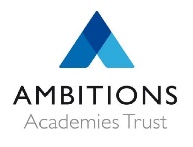 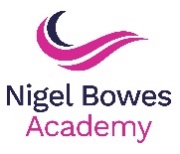 Ambitions Academies Trust (AAT) comprises schools from Mainstream and Special sectors. AAT secures outstanding achievement and improved life chances of all our pupils. The main focus in all our Academies is the high expectations we maintain for both pupils and staff. We are strongly committed to supporting colleagues in developing their careers and offer excellent CPD opportunities.We currently have a vacancy for the post of Curriculum Enrichment Lead (SEND - Primary):Nigel Bowes Academy, 70 Ensbury Avenue, Bournemouth, BH10 4HGwww.nigelbowes-academy.co.ukCurriculum Enrichment Lead & Class Teacher (SEND - Primary)Full-TimeSalary Scale: AAT Main Scale + TLR3 £1702 + SEN Allowance £2,270 + MDSA £1,680We are seeking to appoint an inspiring and dedicated middle leader to join Nigel Bowes Academy – an outstanding special school for pupils aged 5-11 who present predominantly with Social, Emotional and Mental Health needs. A significant number of pupils are also on the Autism spectrum and may have other related needs.The role requires a proactive and creative approach to developing experiences within our curriculum that will motivate pupils to want to learn beyond the classroom, enhancing cultural capital and providing memorable opportunities that will support them on their journey towards adulthood. The successful candidate will also lead a class of up to 8 pupils, creating a positive learning environment and delivering a high-quality curriculum for those learners.Experience of working with pupils with special educational needs is desirable, however, we welcome applications from mainstream colleagues who understand the approaches needed to guide our vulnerable young people towards success.Along with a calm, supportive and purposeful working environment, we can offer you:A full induction programme and support mentorBespoke training programmes with dedicated time given to this, including an e-Library to support self-studyFree eye test and glasses vouchers for VDU usersAccess to our Wellbeing provision including a free counselling service for you and your immediate familyClosing date for applications: 9.00am Wednesday 2nd February 2022Interviews will take place: w/c Monday 7th February 2022Start Date: Easter 2022 or earlierFor an informal discussion with SLT or to arrange a visit please contact Charlotte Hampson (Admin Lead): charlotte.hampson@nigelbowes-academy.co.uk / 01202 524041Please visit www.ambitions-academies.co.uk/vacancies/ for an application pack and return completed applications to Charlotte Hampson charlotte.hampson@nigelbowes-academy.co.uk. Please note: we do not accept application by CV. Ambitions Academies Trust is committed to safeguarding and promoting the welfare of children.  Rigorous checks will be made of the successful applicant’s background credentials, including enhanced DBS checks